ATA DA REUNIÃO PLENÁRIA ORDINÁRIA Nº 005/2021 DOCONSELHO DE ARQUITETURA E URBANISMO DO RIO DE3	JANEIRO - CAU/RJ, REALIZADA VIRTUALMENTE EM 11 DE4	MAIO DE 2021.5Aos 11 (onze) dias do mês de maio de 2021 (dois mil e vinte e um), em primeira convocaçãoàs 16h, foi realizada virtualmente a Reunião Plenária Ordinária do CAU/RJ de n. 05/2021, queteve início às 16h05, sob a coordenação do Presidente Pablo Benetti. A Chefe de GabinetePatricia Cordeiro procedeu ao cumprimento do item 1.-Verificação de Quórum (mínimo de14 Conselheiros) fazendo a chamada dos Conselheiros Titulares: Alyne Fernanda CardosoReis, Angela Botelho, Cárin Regina D'Ornellas, Davide Siffert Dulcetti, Leila Marques daSilva, Leonam	Estrella	Figueiredo	(ausente	justificadamente),	LucasAlencar Faulhaber Barbosa, Luciana da Silva Mayrink , Luiz Damião Teixeira da Silva, MarcusPedro Oneto Fiorito, Marta Regina Ribeiro Costa, Pablo Benetti, Noêmia Lúcia BarradasFernandes, Pablo Esteban Vergara Cerda, Paloma Monnerat de Faria, Paulo Oscar Saad,Paulo Niemeyer , Rodrigo Cunha Bertamé Ribeiro, Rogério Goldfeld Cardeman (ausentejustificadamente) , Rosemary Compans da Silva , Sandra Regina de B.Sayão Ferreira,Simone Feigelson Deutsch, Tanya Argentina Cano Collado, Tayane de Mello Yanez Nogueira(ausente justificadamente?), Tereza Cristina dos Reis(ausente justificadamente), Vicente dePaula Alvarenga Rodrigues (ausente justificadamente), Zander Ribeiro Pereira Filho (ausentejustificadamente). Conselheiros Suplentes substituindo Titulares: Adriano Arpad (ouvinte),Celio Alves, Carlos Augusto Abreu, Bianca Sivolella, Bernardo Soares, Arnaldo Lyrio, VivianeVasques,Fernando Newlands. Foi anunciado o número de 25 Conselheiros presentes parainiciar a sessão. Item 2 – Hino Nacional Brasileiro. Execução do Hino Nacional. Item. 3.Aprovação da Ata da Reunião n.04 de 13 de abril de 2021. O Presidente pediu a projeçãona tela da ata que já sofreu as inserções solicitadas pelas Conselheira Leila Marques,Conselheira Lucinéia Lopes, Conselheiro Luiz Damião, Conselheira Tanya Collado,Conselheira Tayane Yanez, Conselheira Angela Botelho. Colocada em votação, a ata teve20 votos favoráveis e 02 abstenções. Item 4. Leitura de extratos e correspondênciasrecebidas. Não houve. 5. Apresentação da pauta e comunicados do Presidente.Presidente convidou a Conselheira Federal Maira Rocha para apresentar seus informes. AConselheira Maira saudou a todas e todos. Falou sobre discussões nas plenárias, comissões,Resolução 64 e licenciamento, desburocratização. O CAUBR está num GT no Ministério daEconomia para propor mudanças na resolução; com essa iniciativa, o CAU/BR participa dasdiscussões, preocupado, porém, em legitimar questões controvertidas; por outro lado, estápautando a carreira pública dos arquitetos e urbanistas, a importância de conselhos e RRTs; está pautando esses temas há bons avanços no debate com produção de documentos; queo CAU/BR criou Comissão Temporária de Fiscalização com função orientativa, oferece apoioaos estados e troca boas práticas entres os CAU-UFs; a campanha de Athis+arquitetoscomeçou, foi apresentada a duas plenárias atrás; foi questionada a forma e o objeto dacampanha, abriu espaço para debate; tem conversado com a Comissão ATHIS d CAU/RJ ; acampanha dividiu Athis e arquitetura popular; na CPFI/BR tratou-se do auxílio ao trabalhoremoto, para conselheiros e funcionários; são questões separadas; discute-se qual é a basede cálculo para se construir uma solução para os conselheiros; quais são os parâmetros; naCRIE, na qual há a atuação da Conselheira Sonia Lopes, discute-se internacionalização dotrabalho do arquiteto; Portugal recrudesceu na questão dos diploma; no tema SICCAU, há 3frentes de enfrentamento: 1-emergencial, os problemas que aparecem; 2-estrutural, que tratada estrutura do SICCAU e CSC e coordenação e funcionamento, que exige mais tempo edetalhe; 3-comunicação. Ela está mais voltada para a comunicação, o que acontece noSICCAU e insiste  que é necessário saber o que está sendo feito, qual o planejamento, quala estratégia; enfrentamento da “ caixa preta” do CSC; espera que pode-se esperar resultadosdiferentes com caminhos diferentes; o fluxo de informações do Rio pra lá está acontecendomas ela se preocupa que o contrário aconteça também; ela assumiu várias tarefas no BR ese preocupa que isso faça com que se afaste do CAU/RJ, por isso sugere que através doConselho Diretor, as questões das comissões sejam enviadas para ela pelos coordenadorese também o contrário; que ela comunique pontos de plenária do CAUBR e pontos daqui paraserem pautados lá. Encerrados os informes o Presidente agradeceu ao Conselheiro LuizDamião sobre sugestões do aplicativo da fiscalização; que está em contato com RS que estáfazendo um app mais moderno; em breve deve-se ter um app mais efetivo. Sobre o ParqueDois Irmãos, o Presidente discorda da solução adotada pelo prefeito; que o decreto tentoucorrigir mas entende; Agradeceu a quem respondeu a carta, que teve a contribuição de todos.Informou que de acordo com o art.75 §17,do Regimento Interno, o CD indicou o ConselheiroAdriano Arpad para participar do Conselho Municipal de discussão do PD Petrópolis. Aindasobre o que Paulo Saad colocou no chat, afirma que o fórum de presidentes  tem assento noCSC e no Fundo de apoio e que na próxima quinta-feira será discutida a definição final doformato de participação do fórum de presidentes na plenária do CAUBR; que participou daaudiência pública sobre o “ Reviver o Centro”; colocou que o poder público deveria pensar emfontes de trabalho; que investimento público tem que ser guiado por políticas inclusivas, quemuita gente mora no centro e deve ser preservada esta moradia, medida deveria ser a deproteger as pessoas que lá vivem; outro assunto é nossa preocupação com os	softwaresque são usados na nossa profissão; que temos enfrentar isso sob o aspecto da divulgaçãodos softwares livres que existem e também estudar a criação de novos softwares; gostaria delevar isso para o fórum de presidentes assim que tivermos o GT aqui no Rio constituído.Passando a palavra para o Conselheiro Tom para dar o informe rápido: já temos um grupo deconselheiros e profissionais de fora que vem conversando sobre o software BIM; vivemos atransição de sair do CAD para o BIM, hoje não há uma ferramenta adequada; tem um custoenorme para os profissionais; seria um ganho enorme se pudéssemos ter um software livre;o que o CAU poderia fazer?; criar um GT sobre esse tema para ver o que pode ser feito, comoutras instituições; o tema é abrangente.	Conselheira Bianca, antes, sugere que o itemSICCAU seja um item fixo de pauta em todas as plenárias para saber-se quantos dias no mêsficou parado, quais as indicações de erro foram encaminhadas para o CAU/BR; temos que teracompanhamento sobre o sofrimento de quem precisa fazer RRT e não consegue. Sobre oBIM, prepara um documento sobre tecnologia para enviar ao presidente com cópia paraConselheiro Tom; que ter um software livre é de uma dificuldade muito grande; tem que sepensar bem antes de investir para fazer coisas mais reais; tentar outros apps para facilitar avida dos arquitetos. Conselheira Sandra Sayão, relata que em conversa com Pablo e pessoalda Coppe e PUC no ano passado verificaram	que essas instituições	não acham tãoimpossível construir um software nosso, porque têm tecnologia de pesquisa para isso, podemse unir e tentar fazer algo; o que se precisa é algo que construa um BIM ; a ASBEA conseguiuconvênios para descontos de softwares; hoje é obrigatório fazer plataforma BIM, mas hávários outros programas; BIM é para implantar no canteiro, temos que desmistificar porque aobrigação é nossa, temos que investir e o movimento deve ser do CAU nacional. Presidentepropõe que se comece o trabalho. Cons. Tanya coloca duas questões: ter mais de umprograma Bim, também temos condições de fornecer isso porque a universidade temconvênios, tem licença compartilhada com milhares de computadores-licença mas temos quepensar qual o acesso que vamos oferecer ao inscrito. Conselheiro Tom disse que a discussãoprecisa ser feita; o importante é criar o espaço para isso; o GT pode ser criado na próximaplenária, mas a discussão já pode começar agora. Presidente informa que Nadia Somekhsabe do assunto e ele vai ao fórum de presidentes divulgar o que nosso GT produzir.6. Ordemdo dia. 6.1. Recurso ao plenário. Relatora Cárin D´Ornellas-processo n. 2017-3-0251. Apósrelatório do recurso e voto pela anulação do processo (sic), o Conselheiro Luiz Damião pediuvista do processo que foi concedida. 6.2. Aprovação da prorrogação do trabalho remotopor mais 3 meses (até a plenária de agosto). Justifica-se porque a vacinação é lenta e asituação continua caótica; propõe-se a prorrogação por mais 3 meses; e ainda na hipótese devolta, precisamos falar com o Ministério Público do Trabalho para adequar a sede; não hácomo voltar sem medidas em relação ao próprio prédio; Conselheira Paloma, é favorável àprorrogação, mas já falou no CD que entende deva-se estudar um modelo híbrido; adequaçãodo espaço físico; definição da nova dinâmica dos presenciais e dos remotos. ConselheiraAngela disse que o decreto estadual está prorrogado até 1º de julho mas se preocupa com oar condicionado da sede; que antes da retomada, deve-se fazer uma revisão no arcondicionado. Conselheira Paulo entende que a situação tem que ser esclarecida, não teminformação do que acontece no edifício, quais as preocupações do condomínio, se hádemandas de outros usuários, qual o comportamento do condomínio; janelas é fundamental,temos que ter a proposta do híbrido, temos que produzir isso, não temos uma ideia mais claracomo tem que se dar. Conselheira Sandra, gosta do virtual, está funcionando muito bem;quanto aos funcionários, talvez um rodízio, ou minimizar o máximo para nem ter sede.Presidente informa que o atendimento é virtual e tem eficiência de 98%; sobre o informemensal das chamadas atendidas para a questão do SICCAU é uma boa ideia da ConselheiraBianca. Conselheira Carlos Abreu, a fiscalização é mais preocupante, para o pós-pandemia,temos que repensar todo o funcionamento do CAU, inclusive as plenárias. ConselheiroRodrigo, sobre a fiscalização informa que está sendo debatido na CEP o protocolo paraquando a fiscalização retornar; o protocolo foi ao Sinsafispro, para ter uma resposta dele, paraajudar na discussão e a resposta do sindicato foi uma veemente cobrança de não retorno; elaestá sendo trabalhada. Colocada em votação a prorrogação do trabalho remoto por mais3 meses, a proposta obteve 24 votos favoráveis. Presidente pediu contribuições sobreesse assunto (formato híbrido) que serão muito bem-vindas. 6.3. Discussão sobreaprimoramento do processo eleitoral – Ofício CAU-BR- o fórum de presidentes pediu mais90 dias e provavelmente o pedido será deferido. O Presidente consulta a plenária sobre se éo caso de ir coletando contribuições. Conselheiro Lucas entende que se tem que trabalharcom o prazo maior e acha que até o final do ano é uma boa proposta; pensar uma metodologiade proposta, como no caso do RI; criar um formulário para sistematizar. Conselheiro Saadconcorda com Lucas. Temos muitas coisas neste período, e a prioridade deve ser garantir queo orçamento seja executado. Encaminhamento: ofício ao CAUBR para que o prazo sejaampliado até o final do ano. O Presidente colocou em votação que foi aprovada porunanimidade. 6.4. Homologação Deliberação CPFI CAURJ N.04/2021; (Revogar asDeliberações nº 005 e 006/2020 – CPFI CAU/RJ e Ratificar os entendimentos daDeliberação nº 007/2020). Conselheira Paloma pediu a projeção das deliberações. Apósdebate e esclarecimentos, a Conselheira Leila explicou que há casos de doenças comsequelas graves; que houve uma avaliação dos atestados médicos, consulta ao SICCAU parasaber se o profissional parou de acessar o sistema e contando com a boa-fé da pessoa,justificando, apresentando a documentação e o SICCAU confere que ele não está exercendoarquitetura. Nestes casos, a CPFI admitiu a suspensão da cobrança. Quando se cria umadeliberação, antes se observou uma metodologia para se chegar a uma conclusão. Gerentefinanceiro prestou esclarecimentos sobre a questão. Colocada em votação a homologação,a proposta recebeu 10 votos favoráveis, zero contrários e 05 abstenções. 6.5. Criaçãoe constituição da Comissão de Patrocínio Cultural. O Presidente passou a palavra àConselheira Noemia que justificou a criação da Comissão de Patrocínio Cultural que foidiscutida antes no Conselho Diretor; que o patrocínio cultural existe desde 2013, o objetivo éfomentar a atividade cultural no campo da arquitetura; o patrocínio só pode ocorrer em relaçãoa entidades sem fins lucrativos, de acordo com a lei 13.019/2014; é tarefa importante, paravalorizar o trabalho do arquiteto; buscam-se atividades que possam se desenvolver napandemia; sugeriu nome de colegas que não participam de outras comissões, que sãosuplentes; observou perfis profissionais. Antes referiu-se ao pedido do Conselheiro RogérioCardeman, hoje ausente por estar na reunião do Plano Diretor, justificando sua não inclusãopor já participar de duas comissões; que ele é muito participativo, mas que entendeu por bemprestigiar os nomes pelos critérios já citados. Sugere os nomes de Adriano Arpad MoreiraGomes, de fora do Rio; João Henrique Prates Nogueira, Lucineia Lopes Evangelista, elamesma e Sofia Eder. Ideia é trazer os colegas que não estão participando tanto do CAU paraque participem. Aberto para as manifestações, Conselheira Leila é desfavorável à indicaçãoe manifestou que enviaria seu voto por escrito. O Conselheira Carlos Abreu pediu a palavramanifestando a importância da comissão, que é um caminho interessante para os colegas emrelação as questões culturais; concorda com Leila, que está como outras, vir em pacotefechado não é bom e que alguém da CPFI tem que participar desta comissão. ConselheiraBianca disse que quando alguém se propõe a estar numa comissão, manifesta interesse enão é considerado, é ruim até para a transparência da comissão. Conselheiro Lucas, que jáhouve essa discussão em outros momentos e é bom relembrar que o art.128 do R.I. dispõeque a instância proponente indica nomes para a comissão, que está se seguindo o regimento;pode haver o interesse de outras pessoas, mas a temporária só pode ter 5 membros;Conselheira Sandra Sayão diz ter a sensação que nesta gestão as coisas são prontas eregistra que a composição pronta não é um trabalho coletivo; que o Cons. Rogerio éimportante por várias razões. Conselheira Paloma entende que esta comissão nada tem a vercom as atribuições da CPFI (como referido pela Conselheira Leila mas é estratégica, queembora tivesse interesse em participar, tudo está conforme o regimento interno; entende quea análise dos projetos nada tem a ver com prestação de contas . Conselheiro Luiz Damião,vendo a lista dos indicados, vê que a comissão está muito bem servida, como com qualquerdos 54 conselheiros; não quer ouvir de legalismo e de regimento, por coerência, pois se ocritério é envolver pessoas que não estão participando, a Conselheira Noemia que é do CD,que é vice-presidente, não deveria estar no grupo. Conselheiro Fernando pondera que deve-se observar os interesses das pessoas para montar as comissões; gostou da fala daConselheira Paloma, porque o que há é interesse político neste patrocínio. Cons. Lucas, prezapelo regimento aprovado no plenário do CAU/RJ, e neste processo de revisão do RI, estepode ser um tema para revisão; pode-se pensar em eleição para as temporárias, não se opõe;discorda da colocação da Paloma porque acha importante a assimilação das diferenças.Conselheira Noemia afirmou que estamos seguindo o regimento; que não está impondo nada,o melhor para o CAU é a participação de todos; que fez uma leitura da atuação de cada um;houve um critério, quanto as suas atribuições no CAU, reduziu suas atividades para se dedicara ele. Presidente ponderou que são colocações injustas, porque o Conselheira João e aConselheira Lucinéia  representam o grupo  da chapa 2; entende que análise  não  estáconsiderando os próprios suplentes; que entende ser triste o discurso só para bater; que acomposição foi democrática e a instância proponente faz a indicação; é claro que tem umaorientação, nem todo mundo tem uma relação amorosa com as entidades do estado; aocontrário do que Leila diz, não é a realidade, vocês não estão subrepresentados. Colocadaem votação. 6.5. Criação e constituição da Comissão de Patrocínio Cultural, a propostarecebeu 14 votos favoráveis e	09 votos contrários e 01 abstenção. (Nota da SGM- ovoto enviado no dia 12 de maio é inserido nesta revisão do dia 13 de maio): " Após ouvir asConselheiras Noêmia e Paloma, e o próprio Presidente Pablo, esclareço: 1- Embora seja umaprerrogativa da instância proponente, a indicação de nomes para compor a comissão, oPlenário precisa homologar. Logo, trazer nomes como sugestões e abrir inscrições para queoutros conselheiros possam se apresentar, ao menos em 2 ou 3 vagas, seria uma ação maisacolhedora, mais transparente e mais democrática, conforme praticada no mandato anterior.2- O critério de escolher os componentes de uma comissão, verificando e dando oportunidadea quem está em menor número de comissões, seria bom, SE houvesse um número grandede interessados ou um empate a ser resolvido; não era o caso. Além disso, a prática não foiadotada para todos os membros escolhidos, pois continuamos com nomes em nenhumacomissão, e duas que passarão a compor duas comissões. 3- A escolha do componente pelo"currículo", é um equívoco. Não se trata de uma comissão com um assunto técnico específicoda qual seja necessária uma "expertise". Ao contrário, é totalmente generalista. Todos nóssomos ARQUITETOS e URBANISTAS, ligados à cultura de várias formas. Todos fomoseleitos. Todos temos condições de participar de qualquer atividade do CAU, da contabilidadeao juízo de processos. Ninguém é "sub" conselheiro. 4- A fala da Cons. Paloma, embora muito"sincera", não é mais honrosa. Afirmar que haja um "grupo" no CAU que não considere"CARO" o patrocínio de trabalhos de colegas, ou que haja colegas que armam "CONFLITOS",em vez de entender, de uma vez por todas, que contraditórios são fundamentais em qualquerdemocracia, é de um totalitarismo assustador. 5- Por último, a fala desastrosa do Presidente,esclarecendo que "nosso grupo"	sempre ficará em minoria, apenas reforça uma divisãoprejudicial à motivação e ao desenvolvimento dos trabalhos da autarquia; a afirmação de quevai ajudar as entidades que o elegeu, deixa  claro que isenção não será a tônica dacomissão; insinuar que os conselheiros escolhidos eram considerados por nós (os quereclamaram dos critérios) "sub conselheiros", repetidamente, é uma distorção perversa doassunto, aliás, tem sido uma prática que vem se repetindo em todas as plenárias, que temme trazido ao voto JUSTIFICADO. Como visto, as falas da Cons. Paloma e do Pres. Pablocontradizem os "critérios" que teriam sido utilizados pela Cons. Noêmia. E como estou aquipara defender os interesses de um Conselho plural, democrático, para todo/as, mesmo sendosempre minoria, continuarei apresentando minhas opiniões, colaborando no que mepermitirem e registrando meus votos, quando necessário. Por isso, eu seria a favor da criaçãoda Comissão, mas SOU CONTRA PELOS MOTIVOS alegados  pelos  quais os nomescomponentes foram escolhidos. Att. Leila Marques da Silva". Presidente pergunta ao plenáriose poderia inverter a pauta para colocar a discussão do decreto como próximo ponto. Nãohavendo manifestação contrária, pediu à Conselheira Rose para falar do Decreton.48.806.6.8 Debate sobre o Decreto Nº48.806, de 29/04/2021 e deliberação sobre o texto(segue em anexo). Conselheira Rose Compans discorreu sobre o decreto e o que ele é.Conselheira Sandra acha que tem que ponderar; que há que se discutir mais coletivamente,que não foi o que o secretário disse, que deixou aberto para mais discussões; proposta é deoutro projeto que humanize o decreto este; que o CAU só está criticando, que precisamos sermais propositivos. Conselheira Maira acha o tema importante, que estamos tratando da cidadede forma integral para reviver uma área; pensa entender as atividades ali em sua diversidade,é o Porto Maravilha que investiu, mas não leva a vida para esse lugar; que abrigo não éhabitação, há déficit habitacional. Presidente coloca em votação a prorrogação da plenáriaaté as 20h30. 14 favoráveis, 3 contrários e 2 abstenções. Conselheira Rose foi citada epediu a palavra, na apresentação do Fajardo ele negou mas o que existe é que o decretoexiste e não contempla nada do que ele falou. Entende que o CAU tem que se posicionar enão entende que o CAU só crítica, independência não é uma postura crítica; que fez váriassugestões no chat do COMPUR, crítica construtiva, não ideológica; é crítica de entidadeindependente, altiva e que merece um questionamento. Cons. Paloma, o decreto é um atoque como está escrito não coloca dúvida do que ele é, pedir um novo texto, um novo decreto.Conselheira Lucas, as manifestações nos balizam no fórum. Conselheira Rose encaminhapor uma manifestação para ser votada. Conselheira Carlos Abreu concorda com Rose navisão da lesão aos direitos humanos que incomoda a todos nós, aproveitar a oportunidadepara colocar o Fajardo junto de nós; como autarquia federal, a nossa contribuição éfundamental para o redirecionamento de um decreto absurdo como esse. Presidente perguntase há alguma manifestação sobre o texto que já foi enviado. Em não havendo, colocado emvotação o texto, recebeu 15 votos favoráveis; 01 voto contrário e 01 abstenção. 6.7.Protocolo sobre pedidos de apoios (inserção de logo e divulgação) a Cursos deeducação continuada de entidades sem fins lucrativos. Presidente expos o protocolo(encaminhamento para CEP e CEF ou outra comissão que tenha o tema afim) e compartilhouo formulário. Colocou em votação a proposta. Recebeu 15 votos favoráveis; 0 contráriose 01 voto de abstenção. 6.6. Informe do Grupo que está discutindo o Planejamentosobre o andamento das discussões e Apresentação do Planejamento das Comissões eDiscussão sobre o planejamento (continuação) - Conselheiro Marcus fez apanhado geralsobre o grupo que se formou sobre o planejamento participativo. Compartilhou slides sobre oprojeto. A apresentação de plano das comissões foi adiada para a próxima plenária.6.9.Comunicados dos Conselheiros. Não houve. A reunião se encerrou às 20h15. Eu, MarinaBurges Olmos, secretária da mesa, lavrei a presente Ata que vai assinada por mim epelo Presidente do CAU/RJ, Pablo Cesar Benetti. Rio de Janeiro, 11 de maio de 2021.265266267268269270271PABLO CESAR BENETTI:717 94794700Assinado de forma digital por PABLO CESAR BENETTI:71794794700 Dados: 2021.08.1617:09:04 -03'00'Marina Burges Olmos	Pablo Cesar Benetti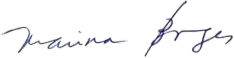 Secretária-Geral da Mesa	Presidente do CAU/RJ